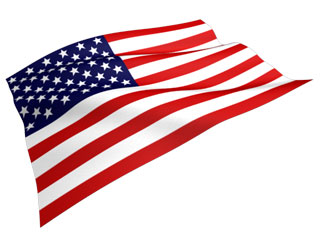 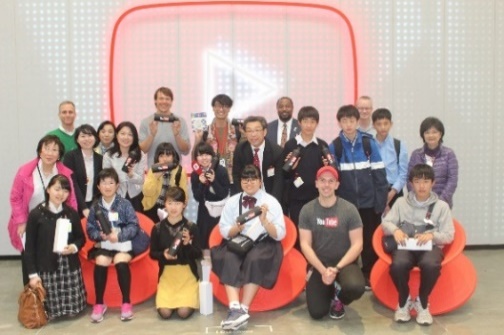 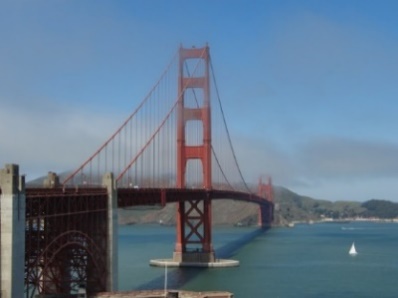 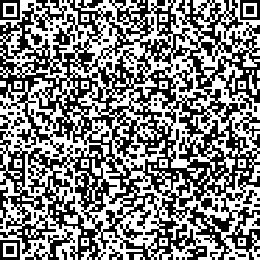 ふりがな性　別氏　名男 ・ 女生年月日平成　　　年　　　月　　　日生(西暦20  　 年）　（　　　　才）平成　　　年　　　月　　　日生(西暦20  　 年）　（　　　　才）　学校　　　　　　　　　中学校　　　年生　　　　　　　　　中学校　　　年生　　　　　　　　　中学校　　　年生住　所（〒　　　－　　　　　）成田市	   （〒　　　－　　　　　）成田市	   （〒　　　－　　　　　）成田市	   （〒　　　－　　　　　）成田市	   （〒　　　－　　　　　）成田市	   （〒　　　－　　　　　）成田市	   電話番号Ｅメールアドレス家　族　構　成氏　　　　　名氏　　　　　名氏　　　　　名氏　　　　　名続　柄続　柄家　族　構　成（本人）（本人）家　族　構　成家　族　構　成家　族　構　成家　族　構　成家　族　構　成応　募　動　機（できるだけ具体的に）（できるだけ具体的に）（できるだけ具体的に）（できるだけ具体的に）（できるだけ具体的に）応　募　動　機応　募　動　機応　募　動　機応　募　動　機応　募　動　機応　募　動　機日数内容1日目成田空港発→サンフランシスコ空港着サンフランシスコ市内見学（ホテル泊）2日目サンブルーノ市へ移動後、同市内見学、歓迎パーティー、ホストファミリーと交流（ホームステイ泊）3日目ホストファミリーと交流（ホームステイ泊）4日目ホストファミリーと交流（ホームステイ泊）5日目ホストファミリーと交流（ホームステイ泊）6日目ホストファミリーとの別れ、サンフランシスコ空港発（機内泊）7日目成田空港着学校生活等について学校生活等について得意な教科得意な教科得意な教科苦手な教科苦手な教科学校生活等について学校生活等についてクラブ活動（　　　　　部）／R5年度欠席日数（4/1～11/30）（　　　日）クラブ活動（　　　　　部）／R5年度欠席日数（4/1～11/30）（　　　日）クラブ活動（　　　　　部）／R5年度欠席日数（4/1～11/30）（　　　日）クラブ活動（　　　　　部）／R5年度欠席日数（4/1～11/30）（　　　日）クラブ活動（　　　　　部）／R5年度欠席日数（4/1～11/30）（　　　日）クラブ活動（　　　　　部）／R5年度欠席日数（4/1～11/30）（　　　日）クラブ活動（　　　　　部）／R5年度欠席日数（4/1～11/30）（　　　日）クラブ活動（　　　　　部）／R5年度欠席日数（4/1～11/30）（　　　日）クラブ活動（　　　　　部）／R5年度欠席日数（4/1～11/30）（　　　日）学校生活等について学校生活等について※上記の活動やその他活動について具体的に記載してください。※上記の活動やその他活動について具体的に記載してください。※上記の活動やその他活動について具体的に記載してください。※上記の活動やその他活動について具体的に記載してください。※上記の活動やその他活動について具体的に記載してください。※上記の活動やその他活動について具体的に記載してください。学校生活等について学校生活等について学校生活等について学校生活等について学校生活等について学校生活等について学校生活等について学校生活等について性　格性　格長所長所性　格性　格短所短所趣味・特技等趣味・特技等趣味・特技趣味・特技趣味・特技趣味・特技趣味・特技資格資格資格資格趣味・特技等趣味・特技等余暇の過ごし方余暇の過ごし方余暇の過ごし方余暇の過ごし方余暇の過ごし方余暇の過ごし方余暇の過ごし方余暇の過ごし方余暇の過ごし方将来の夢将来の夢（理由）（理由）（理由）（理由）（理由）（理由）（理由）（理由）（理由）最近関心を持ったことなどを書いてください。最近関心を持ったことなどを書いてください。最近関心を持ったことなどを書いてください。最近関心を持ったことなどを書いてください。最近関心を持ったことなどを書いてください。最近関心を持ったことなどを書いてください。最近関心を持ったことなどを書いてください。最近関心を持ったことなどを書いてください。最近関心を持ったことなどを書いてください。(海外渡航経験)・なし　　・あり（国・地域名）　　　　　　　　　　　　　　　　　　派遣プログラム名（何かの団体派遣事業に参加した場合）／　　　　　　　　　　　　　　　　　　　(海外渡航経験)・なし　　・あり（国・地域名）　　　　　　　　　　　　　　　　　　派遣プログラム名（何かの団体派遣事業に参加した場合）／　　　　　　　　　　　　　　　　　　　(海外渡航経験)・なし　　・あり（国・地域名）　　　　　　　　　　　　　　　　　　派遣プログラム名（何かの団体派遣事業に参加した場合）／　　　　　　　　　　　　　　　　　　　(海外渡航経験)・なし　　・あり（国・地域名）　　　　　　　　　　　　　　　　　　派遣プログラム名（何かの団体派遣事業に参加した場合）／　　　　　　　　　　　　　　　　　　　(海外渡航経験)・なし　　・あり（国・地域名）　　　　　　　　　　　　　　　　　　派遣プログラム名（何かの団体派遣事業に参加した場合）／　　　　　　　　　　　　　　　　　　　(海外渡航経験)・なし　　・あり（国・地域名）　　　　　　　　　　　　　　　　　　派遣プログラム名（何かの団体派遣事業に参加した場合）／　　　　　　　　　　　　　　　　　　　(海外渡航経験)・なし　　・あり（国・地域名）　　　　　　　　　　　　　　　　　　派遣プログラム名（何かの団体派遣事業に参加した場合）／　　　　　　　　　　　　　　　　　　　(海外渡航経験)・なし　　・あり（国・地域名）　　　　　　　　　　　　　　　　　　派遣プログラム名（何かの団体派遣事業に参加した場合）／　　　　　　　　　　　　　　　　　　　(海外渡航経験)・なし　　・あり（国・地域名）　　　　　　　　　　　　　　　　　　派遣プログラム名（何かの団体派遣事業に参加した場合）／　　　　　　　　　　　　　　　　　　　